Pamphlet on Ps 23https://jsh.christianscience.com/collections/2010s/living-the-lord-s-prayer-a-selection-of-timeless-articlesTABLE OF CONTENTS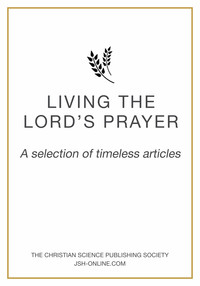 'OUR FATHER ...'  By AL CARNESCIALI  From the January 2007 issue of the Christian Science Sentinel "HALLOWED BE THY NAME"  By GRACE M. PUTNAM  From the December 1923 issue of the Christian Science Sentinel "THY KINGDOM COME"  By Nathan A. Talbot  From the December 1977 issue of the Christian Science Sentinel "THY WILL BE DONE"  By GENEVIEVE P. OLSON  From the September 1925 issue of the Christian Science Sentinel "GIVE US THIS DAY OUR DAILY BREAD."  By BARBARA COOK  From the September 1982 issue of the Christian Science Sentinel "AS WE FORGIVE OUR DEBTORS"  By CAROBETH LAIRD  From the May 1942 issue of the Christian Science Sentinel "LEAD US NOT INTO TEMPTATION"  By GLADYS ELLA GIBBS  From the November 1956 issue of the Christian Science Sentinel THINE IS THE KINGDOM  By IRVING C. TOMLINSON  From the September 1907 issue of the Christian Science Sentinel